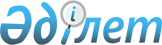 О городском бюджете на 2015-2017 годыРешение Жанаозенского городского маслихата от 24 декабря 2014 года № 35/283. Зарегестрировано Департаментом юстиции Мангистауской области от 08 января 2014 года № 2576      Примечание РЦПИ.

      В тексте документа сохранена пунктуация и орфография оригинала.

      В соответствии с Бюджетным кодексом Республики Казахстан от 4 декабря 2008 года, Законом Республики Казахстан от 23 января 2001 года «О местном государственном управлении и самоуправлении в Республике Казахстан» и решением Мангистауского областного маслихата от 11 декабря 2014 года № 21/304 «Об областном бюджете на 2015-2017 годы» (зарегистрировано в Реестре государственной регистрации нормативных правовых актов за № 2567), Жанаозенский городской маслихат РЕШИЛ:



     1. Утвердить городской бюджет на 2015-2017 годы, согласно приложению, в том числе на 2015 год в следующих объемах:

      1) доходы – 16 332 995 тысяч тенге, в том числе по:

      налоговым поступлениям – 11 167 553 тысяч тенге;

      неналоговым поступлениям – 64 037 тысяч тенге;

      поступлениям от продажи основного капитала – 63 248 тысяч тенге;

      поступлениям трансфертов – 5 038 157 тысяч тенге;

      2) затраты – 16 436 452 тысяч тенге;

      3) чистое бюджетное кредитование – 2 637 тысяч тенге, в том числе:

      бюджетные кредиты - 2 637 тысяч тенге;

      погашение бюджетных кредитов – 0 тенге;

      4) сальдо по операциям с финансовыми активами – 0 тенге, в том числе:

      приобретение финансовых активов – 0 тенге;

      поступления от продажи финансовых активов государства – 0 тенге;

      5) дефицит (профицит) бюджета – 106 095 тысяч тенге;

      6) финансирование дефицита (использование профицита) бюджета - 106 095 тысяч тенге.

      Сноска. Пункт 1 - в редакции решения Жанаозенского городского маслихата Мангистауской области от 14.12.2015 № 45/373(вводится в действие с 01.01.2015).



      2. Установить на 2015 год нормативы распределения доходов в бюджет города в следующих размерах:



      1) индивидуальный подоходный налог с доходов, облагаемых у источника выплаты – 42,8 процентов;



      2) индивидуальный подоходный налог с доходов, необлагаемых у источника выплаты – 100 процентов;

      3) индивидуальный подоходный налог с доходов иностранных граждан, облагаемых у источника выплаты – 100 процентов;

      4) индивидуальный подоходный налог с доходов иностранных граждан, необлагаемых у источника выплаты – 100 процентов;



      5) социальный налог – 42,8 процентов.

      Сноска.Пункт 2 с изменениями, внесенными решениями  Жанаозенского городского маслихата Мангистауской области от 30.03.2015 № 37/302(вводится в действие с 01.01.2015); от 08.07.2015 № 39/316(вводится в действие с 01.01.2015); от 02.11.2015 № 44/359(вводится в действие с 01.01.2015); от 14.12.2015 № 45/373(вводится в действие с 01.01.2015).



     3. Учесть, что в городском бюджете на 2015 год предусмотрены целевые текущие трансферты и кредиты из республиканского бюджета, порядок использования которых определяются на основании постановления акимата города:

      на реализацию государственного образовательного заказа в дошкольных организациях образования;

      на повышение оплаты труда учителям, прошедшим повышение квалификации по трехуровневой системе;

      на выплату ежемесячной надбавки за особые условия труда к должностным окладам работников государственных учреждений, не являющихся государственными служащими, а также работников государственных казенных предприятий, финансируемых из местных бюджетов;

      на частичное субсидирование заработной платы в рамках Дорожной карты занятости 2020;

      на профессиональную подготовку, переподготовку и повышение квалификации кадров в рамках Дорожной карты занятости 2020;

      на молодежную практику в рамках Дорожной карты занятости 2020;

      на обеспечение деятельности центров занятости населения в рамках Дорожной карты занятости 2020;

      на выплату государственной адресной социальной помощи;

      на выплату государственных пособий на детей до 18 лет;

      на проведение мероприятий, посвященных семидесятилетию Победы в Великой Отечественной войне;

      на реализацию Плана мероприятий по обеспечению прав и улучшению качества жизни инвалидов;

      на ремонт и благоустройство объектов в рамках развития городов и сельских населенных пунктов по Дорожной карте занятости 2020;

      на содержание штатной численности отделов регистрации актов гражданского состояния;

      на содержание подразделений местных исполнительных органов агропромышленного комплекса;

      на поддержку предпринимательства города Жанаозен;

      на текущее обустройство моногородов;

      на субсидирование процентной ставки по кредитам для реализации проектов в моногородах;

      на предоставление грантов на развитие новых производств в моногородах;

      на бюджетные кредиты для реализации мер социальной поддержки специалистов;

      Сноска. Пункт 3 - в редакции решения Жанаозенского городского маслихата Мангистауской области от 08.07.2015 № 39/316(вводится в действие с 01.01.2015); с изменениями, внесенными решением Жанаозенского городского маслихата Мангистауской области от 02.11.2015 № 44/359(вводится в действие с 01.01.2015).



      3-1. Учесть, что в городском бюджете на 2015 год предусмотрены целевые текущие трансферты из областного бюджета, порядок использования которых определяются на основании постановления акимата города:

      на проведение мероприятий, посвященных семидесятилетию Победы в Великой Отечественной войне.

      Сноска. Решение дополнено пунктом 3-1 в соответствии с решением Жанаозенского городского маслихата Мангистауской области от 08.07.2015 № 39/316(вводится в действие с 01.01.2015).



      3-2. Учесть, что в городском бюджете на 2015 год предусмотрены целевые текущие трансферты из Национального фонда Республики Казахстан, порядок использования которых определяются на основании постановления акимата города:

      на реализацию государственного образовательного заказа в дошкольных организациях образования.

      Сноска. Решение дополнено пунктом 3-2 в соответствии с решением Жанаозенского городского маслихата Мангистауской области от 02.11.2015 № 44/359(вводится в действие с 01.01.2015).



      4. Учесть, что в городском бюджете на 2015 год предусмотрены целевые трансферты на развитие из республиканского бюджета, порядок использования которых определяются на основании постановления акимата города:

      на строительство и реконструкцию объектов образования;

      на развитие системы водоснабжения и водоотведения;

      на развитие теплоэнергетической системы;

      на реализацию бюджетных инвестиционных проектов в моногородах.

     Сноска. Пункт 4 - в редакции решения Жанаозенского городского маслихата Мангистауской области от 08.07.2015 № 39/316(вводится в действие с 01.01.2015).



      5. Предоставить право:

      1) единовременную социальную помощь:

      нуждающимся отдельным категориям граждан, на основании решения городского маслихата;



      2) единовременную социальную помощь в честь государственных праздников Республики Казахстан и знаменательных дат:

      ко дню праздника Наурыз (22 марта):

      многодетным материям, награжденные подвесками «Алтын алқа», «Күміс алқа» или получившие ранее звание «Мать-героиня», награжденные орденами «Материнская слава» I, II степени в размере 2-х месячных расчетных показателей;

      инвалиды I, II, III групп, дети-инвалиды до 16 лет и дети-инвалиды с 16-ти до 18-ти лет I, II, III групп в размере 5-ти месячных расчетных показателей;

      ко дню праздника единства народа Казахстана (1 мая):

      инвалиды I, II, III групп, дети-инвалиды до 16 лет и дети-инвалиды с 16-ти до 18-ти лет I, II, III групп в размере 5-ти месячных расчетных показателей; 

      ко дню аварии на Чернобыльской АЭС (26 апреля):



      лицам, ставшие инвалидами вследствие ликвидации аварии на Чернобыльской АЭС - 60 месячных расчетных показателей;



      участникам ликвидации аварии на Чернобыльской АЭС в 1986-1987 годах - 50 месячных расчетных показателей;



      участникам ликвидации аварии на Чернобыльской АЭС в 1988-1989 годах - 20 месячных расчетных показателей;

      ко Дню Победы (9 мая):

      участникам и инвалидам Великой Отечественной войны в размере 100 000 тенге;

      лицам, приравненным по льготам и гарантиям к инвалидам Великой Отечественной войны в размере 60 000 тенге;

      лицам, приравненным по льготам и гарантиям к участникам Великой Отечественной войны в размере 50 000 теңге;

      вдовам погибших войнам в годы Великой Отечественной войны, не вступившие в повторный брак в размере 40 000 тенге;

      труженикам тыла как награжденными орденами и медалями за самоотверженный труд, так и не награжденными в годы Великой Отечественной войны проработавшие (прослужившие) не менее 6-ти месяцев в период с 22 июня 1941 года по 9-ое мая 1945 года в размере 10 000 тенге;



      участникам и инвалидам Великой Отечественной войны - 100 месячных расчетных показателей;



      лицам, приравненным по льготам и гарантиям к инвалидам Великой Отечественной войны - 60 месячных расчетных показателей;



      лицам, приравненным по льготам и гарантиям к участникам Великой Отечественной войны -50 месячных расчетных показателей;



      родителям и не вступившие в повторный брак вдовам воинов погибших (умерших, пропавших без вести) в Великой Отечественной войне - 40 месячных расчетных показателей;



      лицам, награжденные орденами и медалями бывшего Союза ССР за самоотверженный труд и безупречную воинскую службу в тылу в годы Великой Отечественной войны, а также лицам, проработавшие (прослужившие) не менее шести месяцев с 22 июня 1941 года по 9 мая 1945 года и не награжденные орденами и медалями бывшего Союза ССР за самоотверженный труд и безупречную воинскую службу в тылу в годы Великой Отечественной войны– 40 месячных расчетных показателей;



      идентифицированным участникам Великой Отечественной войны к другим категориям людей - 40 месячных расчетных показателей;

      гражданам пострадавших вследствие ядерных испытаний на Семипалатинском испытательном ядерном полигоне в размере 20 000 тенге;

      день защиты детей (1 июня):

      дети-инвалиды до 16 лет и дети-инвалиды с 16-ти до 18-ти лет I, II, III групп в размере 5-ти месячных расчетных показателей;

      ко дню Конституции (30 августа):

      получателям государственных социальных пособий по потере кормильца (на детей) в размере 8-ми месячных расчетных показателей;

      лицам, которым назначены пенсий за особые заслуги перед Республикой Казахсан 60 месячных расчетных показателей;

      лицам, которым было назначена персональная пенсия за особые заслуги перед Мангистауской областью в размере 36 месячных расчетных показателей;

      инвалиды I, II, III групп, дети-инвалиды до 16 лет и дети-инвалиды с 16-ти до 18-ти лет I, II, III групп в размере 5-ти месячных расчетных показателей;

      ко дню пожилых людей (1 октября):

      получателям социального государственного пособия по возрасту и пенсионерам по возрасту старшие 70 лет 2-х месячных расчетных показателей;

      ко дню инвалидов (6 октября):

      инвалиды I, II, III групп, дети-инвалиды до 16 лет и дети-инвалиды с 16-ти до 18-ти лет I, II, III групп в размере 5-ти месячных расчетных показателей;

      день Независимости (16 декабря):

      Инвалиды I, II, III групп, дети-инвалиды до 16 лет и дети-инвалиды с 16-ти до 18-ти лет I, II, III групп в размере 5-ти месячных расчетных показателей;

      3) социальная помощь выпускникам общеобразовательных школ для оплаты обучения и ежемесячной стипендий в государственных высших учебных заведениях Республики Казахстан;

      4) социальную помощь детям инвалидам до 18-ти лет, обучающимся на дому ежемесячно в размере 5-ти месячных расчетных показателей;

      5) социальная помощь лицам, имеющих социально-значимые заболевания: онкологические, вписанным из специализированной противотуберкулезной медицинской организаций, заразившихся вирусом иммунодефицита, при отсутствии государственной пенсий, пособий, без учета доходов, в размере 26-ти месячных расчетных показателей;

      6) социальную помощь лицам, пострадавшим вследствие стихийного бедствия или пожара, не позднее 6-ти месяцев с момента наступления трудной жизненной ситуации, без учета доходов, в размере 50-ти месячных расчетных показателей;

      7) социальную помощь в размере 12 100 тенге на приобретение топлива специалистам государственных организаций здравоохранения, социального обеспечения, образования, культуры, спорта и ветеринарии проживающим и работающим в сельских населенных пунктах;

      8) установить гражданским служащим здравоохранения, социального обеспечения, образования, культуры, спорта и ветеринарии работающим в сельской местности за счет бюджетных средств повышенные не менее чем на двадцать пять процентов должностные оклады и тарифные ставки по сравнению с окладами и ставками гражданских служащих занимающихся этими видами деятельности в городских условиях.

      Сноска. Пункт 5 с изменениями, внесенными решением  Жанаозенского городского маслихата Мангистауской области от 30.03.2015 № 37/302(вводится в действие с 01.01.2015).



      6. Утвердить резерв местного исполнительного органа в сумме 18 000 тысяч тенге.

      Сноска. Пункт 6 - в редакции решения Жанаозенского городского маслихата Мангистауской области от 08.07.2015 № 39/316(вводится в действие с 01.01.2015).



      7. Утвердить перечень городских бюджетных программ развития на 2015 год, направленных на реализацию инвестиционных проектов (программ), согласно приложению 4.



      8. Утвердить перечень бюджетных программ, не подлежащих секвестру в процессе исполнения городского бюджета в 2015 году, согласно приложению 5.



      9. Утвердить перечень бюджетных программ в разрезе поселка, села, сельского округа на 2015 год, согласно приложению 6.



      10. Контроль за исполнением настоящего решения возложить на постоянную комиссию Жанаозенского городского маслихата по вопросам социально-экономическое развития, бюджета, строительства, промышленности, жилищное и коммунальное хозяйства, транспорта и предпринимательства (председатель комиссии Байжанов Г.).



      11. Руководителю аппарата Жанаозенского городского маслихата (Орынбекову И.) обеспечить государственную регистрацию данного решения в органах юстиции, его официальное опубликование в средствах массовой информации и размещения в информационно-правовой системе «Әділет».

      12. Настоящее решение вводиться в действие с 1 января 2015 года.

 

       Председатель сессии                     Утеев Е.

 

 

      Секретарь городского маслихата          Мынбай С.

 

       «СОГЛАСОВАНО»

      И.о.руководителя государственного

      учреждения «Жанаозенский

      городской отдел экономики и

      бюджетного планирования»

      К. Сактаганова

      24 декабря 2014 года.

 

Приложение 1

к решению Жанаозенского городского

маслихата от 24 декабря 2014 года № 35/283 Городской бюджет на 2015 год      Сноска. Приложение 1 - в редакции решения Жанаозенского городского маслихата Мангистауской области от 14.12.2015 № 45/373(вводится в действие с 01.01.2015).

Приложение 2

к решению Жанаозенского городского

маслихата от 24 декабря 2014 года № 35/283 Городской бюджет на 2016 год

Приложение 3

к решению Жанаозенского городского

маслихата от 24 декабря 2014 года № 35/283 Городской бюджет на 2017 год

Приложение 4

к решению Жанаозенского городского

маслихата от 24 декабря 2014 года № 35/283 Перечень городских бюджетных программ развития на 2015 год, направленных на реализацию инвестиционных проектов (программ)       Сноска. Приложение 4 - в редакции решения Жанаозенского городского маслихата Мангистауской области от 30.03.2015 № 37/302(вводится в действие с 01.01.2015).

Приложение 5

к решению Жанаозенского городского

маслихата от 24 декабря 2014 года № 35/283 Перечень бюджетных программ, не подлежащих секвестру в процессе исполнения городского бюджета в 2015 году

Приложение 6

к решению Жанаозенского городского

маслихата от 24 декабря 2014 года № 35/283 Перечень бюджетных программ в разрезе поселка, села, сельского округа на 2015 год      Сноска. Приложение 6 - в редакции решения Жанаозенского городского маслихата Мангистауской области от 02.11.2015 № 44/359(вводится в действие с 01.01.2015).
					© 2012. РГП на ПХВ «Институт законодательства и правовой информации Республики Казахстан» Министерства юстиции Республики Казахстан
				Кат.КлПклНаименованиеСумма, тыс.тенге111231. ДОХОДЫ16 332 9951Налоговые поступления11 167 55301Подоходный налог5 174 8392Индивидуальный подоходный налог5 174 83903Социальный налог4 390 0601Социальный налог4 390 06004Налоги на собственность1 385 2831Налоги на имущество1 055 0053Земельный налог35 1144Налог на транспортные средства295 0695Единый земельный налог9505Внутренние налоги на товары, работы и услуги194 9062Акцизы7 7883Поступления за использование природных и других ресурсов123 3814Сборы за ведение предпринимательской и профессиональной деятельности62 2925Налог на игорный бизнес1 44507Прочие налоги2081Прочие налоги20808Обязательные платежи, взимаемые за совершение юридически значимых действий и (или) выдачу документов уполномоченными на то государственными органами или должностными лицами22 2571Государственная пошлина22 2572Неналоговые поступления64 03701Доходы от государственной собственности33 2835Доходы от аренды имущества, находящегося в государственной собственности33 2707Вознаграждения по кредитам, выданным из государственного бюджета1304Штрафы, пени, санкции, взыскания, налагаемые государственными учреждениями, финансируемыми из государственного бюджета, а также содержащимися и финансируемыми из бюджета (сметы расходов) Национального Банка Республики Казахстан 14 2401Штрафы, пени, санкции, взыскания, налагаемые государственными учреждениями, финансируемыми из государственного бюджета, а также содержащимися и финансируемыми из бюджета (сметы расходов) Национального Банка Республики Казахстан, за исключением поступлений от организаций нефтяного сектора 14 24006Прочие неналоговые поступления16 5141Прочие неналоговые поступления16 5143Поступления от продажи основного капитала63 24801Продажа государственного имущества, закрепленного за государственными учреждениями9 7701Продажа государственного имущества, закрепленного за государственными учреждениями9 77003Продажа земли и нематериальных активов53 4781Продажа земли 50 5042Продажа нематериальных активов2 9744Поступления трансфертов5 038 15702Трансферты из вышестоящих органов государственного управления5 038 1572Трансферты из областного бюджета5 038 157Ф.грАдмПр.НаименованиеСумма, тыс.тенге111232. ЗАТРАТЫ16 436 45201Государственные услуги общего характера325 087112Аппарат маслихата района (города областного значения)20 656001Услуги по обеспечению деятельности маслихата района (города областного значения)20 206003Капитальные расходы государственного органа450122Аппарат акима района (города областного значения)131 805001Услуги по обеспечению деятельности акима района (города областного значения)127 870009Капитальные расходы подведомственных государственных учреждений и организаций3 935Аппарат акима села Тенге32 026123Аппарат акима района в городе, города районного значения, поселка, села, сельского округа32 026001Услуги по обеспечению деятельности акима района в городе, города районного значения, поселка, села, сельского округа29 558022Капитальные расходы государственного органа468032Капитальные расходы подведомственных государственных учреждений и организаций2 000Аппарат акима села Кызылсай36 790123Аппарат акима района в городе, города районного значения, поселка, села, сельского округа36 790001Услуги по обеспечению деятельности акима района в городе, города районного значения, поселка, села, сельского округа19 886032Капитальные расходы подведомственных государственных учреждений и организаций16 904Аппарат акима села Рахат24 534123Аппарат акима района в городе, города районного значения, поселка, села, сельского округа24 534001Услуги по обеспечению деятельности акима района в городе, города районного значения, поселка, села, сельского округа24 534452Отдел финансов района (города областного значения)6 763001Услуги по реализации государственной политики в области исполнения бюджета и управления коммунальной собственностью района (города областного значения)5 735010Приватизация, управление коммунальным имуществом, постприватизационная деятельность и регулирование споров, связанных с этим1 028453Отдел экономики и бюджетного планирования района (города областного значения)5 027001Услуги по реализации государственной политики в области формирования и развития экономической политики, системы государственного планирования5 027459Отдел экономики и финансов района (города областного значения)35 384001Услуги по реализации государственной политики в области формирования и развития экономической политики, государственного планирования, исполнения бюджета и управления коммунальной собственностью района (города областного значения)29 309003Проведение оценки имущества в целях налогообложения3 157010Приватизация, управление коммунальным имуществом, постприватизационная деятельность и регулирование споров, связанных с этим1 918015Капитальные расходы государственного органа1 000467Отдел строительства района (города областного значения)32 103040Развитие объектов государственных органов32 10302Оборона18 625122Аппарат акима района (города областного значения)18 625005Мероприятия в рамках исполнения всеобщей воинской обязанности18 62503Общественный порядок, безопасность, правовая, судебная, уголовно-исполнительная деятельность56 507485Отдел пассажирского транспорта и автомобильных дорог района (города областного значения)45 835021Обеспечение безопасности дорожного движения в населенных пунктах45 835499Отдел регистрации актов гражданского состояния района (города областного значения)10 672001

 Услуги по реализации государственной политики на местном уровне в области регистрации актов гражданского состояния8 991003Капитальные расходы государственного органа1 68104Образование8 103 746Аппарат акима села Тенге178 272123Аппарат акима района в городе, города районного значения, поселка, села, сельского округа178 272004Обеспечение деятельности организаций дошкольного воспитания и обучения90 839041Реализация государственного образовательного заказа в дошкольных организациях образования87 433Аппарат акима села Кызылсай47 141123Аппарат акима района в городе, города районного значения, поселка, села, сельского округа47 141004Обеспечение деятельности организаций дошкольного воспитания и обучения42 641041Реализация государственного образовательного заказа в дошкольных организациях образования4 500Аппарат акима села Рахат176 340123Аппарат акима района в городе, города районного значения, поселка, села, сельского округа176 340041Реализация государственного образовательного заказа в дошкольных организациях образования176 340464Отдел образования района (города областного значения)5 574 322001Услуги по реализации государственной политики на местном уровне в области образования 38 057003Общеобразовательное обучение3 865 911005Приобретение и доставка учебников, учебно-методических комплексов для государственных учреждений образования района (города областного значения)121 630006Дополнительное образование для детей173 266009Обеспечение деятельности организаций дошкольного воспитания и обучения448 693015Ежемесячная выплата денежных средств опекунам (попечителям) на содержание ребенка-сироты (детей-сирот), и ребенка (детей), оставшегося без попечения родителей23 586022Выплата единовременных денежных средств казахстанским гражданам, усыновившим (удочерившим) ребенка (детей)-сироту и ребенка (детей), оставшегося без попечения родителей298040Реализация государственного образовательного заказа в дошкольных организациях образования587 188067Капитальные расходы подведомственных государственных учреждений и организаций315 693465Отдел физической культуры и спорта района (города областного значения)133 931017Дополнительное образование для детей и юношества по спорту133 931467Отдел строительства района (города областного значения)1 993 740037Строительство и реконструкция объектов образования1 993 74006Социальная помощь и социальное обеспечение956 334451Отдел занятости и социальных программ района (города областного значения)948 225001Услуги по реализации государственной политики на местном уровне в области обеспечения занятости и реализации социальных программ для населения58 694002Программа занятости345 676004Оказание социальной помощи на приобретение топлива специалистам здравоохранения, образования, социального обеспечения, культуры, спорта и ветеринарии в сельской местности в соответствии с законодательством Республики Казахстан12 100005Государственная адресная социальная помощь22 957006Оказание жилищной помощи1 853007Социальная помощь отдельным категориям нуждающихся граждан по решениям местных представительных органов407 009010Материальное обеспечение детей-инвалидов, воспитывающихся и обучающихся на дому8 436011Оплата услуг по зачислению, выплате и доставке пособий и других социальных выплат2 253014Оказание социальной помощи нуждающимся гражданам на дому22 088016Государственные пособия на детей до 18 лет12 176017Обеспечение нуждающихся инвалидов обязательными гигиеническими средствами и предоставление услуг специалистами жестового языка, индивидуальными помощниками в соответствии с индивидуальной программой реабилитации инвалида50 000025Внедрение обусловленной денежной помощи по проекту Өрлеу1 726052Проведение мероприятий, посвященных семидесятилетию Победы в Великой Отечественной войне3 257464Отдел образования района (города областного значения)7 690030Содержание ребенка (детей), переданного патронатным воспитателям7 690485Отдел пассажирского транспорта и автомобильных дорог района (города областного значения)419050Реализация Плана мероприятий по обеспечению прав и улучшению качества жизни инвалидов41907Жилищно-коммунальное хозяйство3 852 824Аппарат акима села Тенге60 827123Аппарат акима района в городе, города районного значения, поселка, села, сельского округа60 827008Освещение улиц населенных пунктов20 936009Обеспечение санитарии населенных пунктов27 943011Благоустройство и озеленение населенных пунктов11 948Аппарат акима села Кызылсай37 734123Аппарат акима района в городе, города районного значения, поселка, села, сельского округа37 734008Освещение улиц населенных пунктов20 863009Обеспечение санитарии населенных пунктов12 665011Благоустройство и озеленение населенных пунктов4 206Аппарат акима села Рахат160 529123Аппарат акима района в городе, города районного значения, поселка, села, сельского округа160 529008Освещение улиц населенных пунктов64 000009Обеспечение санитарии населенных пунктов79 529011Благоустройство и озеленение населенных пунктов17 000467Отдел строительства района (города областного значения)2 186 100003Проектирование и (или) строительство, реконструкция жилья коммунального жилищного фонда425 135004Проектирование, развитие и (или) обустройство инженерно-коммуникационной инфраструктуры199 155005Развитие коммунального хозяйства99 784006Развитие системы водоснабжения и водоотведения1 462 026487Отдел жилищно-коммунального хозяйства и жилищной инспекции района (города областного значения)1 407 634001Услуги по реализации государственной политики на местном уровне в области жилищно-коммунального хозяйства и жилищного фонда26 675003Капитальные расходы государственного органа534006Обеспечение жильем отдельных категорий граждан27 000016Функционирование системы водоснабжения и водоотведения45 581017Обеспечение санитарии населенных пунктов793 244025Освещение улиц в населенных пунктах111 402026Организация эксплуатации тепловых сетей, находящихся в коммунальной собственности районов (городов областного значения)40 000029Развитие системы водоснабжения и водоотведения7 001030Благоустройство и озеленение населенных пунктов356 164031Содержание мест захоронений и захоронение безродных3308Культура, спорт, туризм и информационное пространство380 257Аппарат акима села Тенге25 231123Аппарат акима района в городе, города районного значения, поселка, села, сельского округа25 231006Поддержка культурно-досуговой работы на местном уровне25 231Аппарат акима села Кызылсай24 677123Аппарат акима района в городе, города районного значения, поселка, села, сельского округа24 677006Поддержка культурно-досуговой работы на местном уровне24 677455Отдел культуры и развития языков района (города областного значения)163 480001Услуги по реализации государственной политики на местном уровне в области развития языков и культуры23 907003Поддержка культурно-досуговой работы104 634006Функционирование районных (городских) библиотек31 156007Развитие государственного языка и других языков народа Казахстана1 500010Капитальные расходы государственного органа575032Капитальные расходы подведомственных государственных учреждений и организаций1 708456Отдел внутренней политики района (города областного значения)61 614001Услуги по реализации государственной политики на местном уровне в области информации, укрепления государственности и формирования социального оптимизма граждан12 999002Услуги по проведению государственной информационной политики20 917003Реализация мероприятий в сфере молодежной политики27 698465Отдел физической культуры и спорта района (города областного значения)100 255001Услуги по реализации государственной политики на местном уровне в сфере физической культуры и спорта8 587005Развитие массового спорта и национальных видов спорта 59 380006Проведение спортивных соревнований на районном (города областного значения) уровне11 646007Подготовка и участие членов сборных команд района (города областного значения) по различным видам спорта на областных спортивных соревнованиях20 642467Отдел строительства района (города областного значения)5 000008Развитие объектов спорта5 00009Топливно-энергетический комплекс и недропользование565 416467Отдел строительства района (города областного значения)565 416009Развитие теплоэнергетической системы565 41610Сельское, водное, лесное, рыбное хозяйство, особо охраняемые природные территории, охрана окружающей среды и животного мира, земельные отношения49 285459Отдел экономики и финансов района (города областного значения)1 754099Реализация мер по оказанию социальной поддержки специалистов1 754463Отдел земельных отношений района (города областного значения)17 114001Услуги по реализации государственной политики в области регулирования земельных отношений на территории района (города областного значения)10 917004Организация работ по зонированию земель6 197467Отдел строительства района (города областного значения)3 610010Развитие объектов сельского хозяйства3 610474Отдел сельского хозяйства и ветеринарии района (города областного значения)26 807001Услуги по реализации государственной политики на местном уровне в сфере сельского хозяйства и ветеринарии 9 359005Обеспечение функционирования скотомогильников (биотермических ям) 4 871007Организация отлова и уничтожения бродячих собак и кошек4 106012Проведение мероприятий по идентификации сельскохозяйственных животных 6 352013Проведение противоэпизоотических мероприятий2 11911Промышленность, архитектурная, градостроительная и строительная деятельность36 153467Отдел строительства района (города областного значения)26 580001Услуги по реализации государственной политики на местном уровне в области строительства26 580468Отдел архитектуры и градостроительства района (города областного значения)9 573001Услуги по реализации государственной политики в области архитектуры и градостроительства на местном уровне 7 991003Разработка схем градостроительного развития территории района и генеральных планов населенных пунктов1 58212Транспорт и коммуникации853 116485Отдел пассажирского транспорта и автомобильных дорог района (города областного значения)853 116001Услуги по реализации государственной политики на местном уровне в области пассажирского транспорта и автомобильных дорог 13 382003Капитальные расходы государственного органа0022Развитие транспортной инфраструктуры769 883023Обеспечение функционирования автомобильных дорог69 85113Прочие1 233 525Аппарат акима села Тенге36 302123Аппарат акима района в городе, города районного значения, поселка, села, сельского округа36 302040Реализация мер по содействию экономическому развитию регионов в рамках Программы «Развитие регионов» 36 302Аппарат акима села Рахат15 639123Аппарат акима района в городе, города районного значения, поселка, села, сельского округа15 639040Реализация мер по содействию экономическому развитию регионов в рамках Программы «Развитие регионов» 15 639459Отдел экономики и финансов района (города областного значения)18 000012Резерв местного исполнительного органа района (города областного значения) 18 000467Отдел строительства района (города областного значения)187 936085Реализация бюджетных инвестиционных проектов в моногородах187 936469Отдел предпринимательства района (города областного значения)170 442001Услуги по реализации государственной политики на местном уровне в области развития предпринимательства16 781006Поддержка предпринимательства города Жанаозен16 275033Субсидирование процентной ставки по кредитам для реализации проектов в моногородах112 386034Предоставление грантов на развитие новых производств в моногородах25 000487Отдел жилищно-коммунального хозяйства и жилищной инспекции района (города областного значения)805 206044Текущее обустройство моногородов521 490085Реализация бюджетных инвестиционных проектов в моногородах283 71614Обслуживание долга13459Отдел экономики и финансов района (города областного значения)13021Обслуживание долга местных исполнительных органов по выплате вознаграждений и иных платежей по займам из областного бюджета1315Трансферты5 564452Отдел финансов района (города областного значения)5 564006Возврат неиспользованных (недоиспользованных) целевых трансфертов5 5643. ЧИСТОЕ БЮДЖЕТНОЕ КРЕДИТОВАНИЕ2 637Бюджетные кредиты2 63710Сельское, водное, лесное, рыбное хозяйство, особо охраняемые природные территории, охрана окружающей среды и животного мира, земельные отношения2 637459Отдел экономики и финансов района (города областного значения)2 637018Бюджетные кредиты для реализации мер социальной поддержки специалистов2 637Погашение бюджетных кредитов04. САЛЬДО ПО ОПЕРАЦИЯМ С ФИНАНСОВЫМИ АКТИВАМИ0Приобретение финансовых активов0Поступления от продажи финансовых активов государства05. ДЕФИЦИТ (ПРОФИЦИТ) БЮДЖЕТА-106 0956. ФИНАНСИРОВАНИЕ ДЕФИЦИТА (ИСПОЛЬЗОВАНИЕ ПРОФИЦИТА) БЮДЖЕТА106 095Поступления займов2 6377Поступления займов2 63701Внутренние государственные займы2 6372Договоры займа2 637Погашение займов0Используемые остатки бюджетных средств103 4578Используемые остатки бюджетных средств103 45701Остатки бюджетных средств103 4571Свободные остатки бюджетных средств103 457Кат.КлПклНаименованиеСумма, тыс. тенге111231. ДОХОДЫ11 338 9251Налоговые поступления10 449 70101Подоходный налог4 371 7882Индивидуальный подоходный налог4 371 78803Социальный налог3 966 3451Социальный налог3 966 34504Налоги на собственность1 774 5711Налоги на имущество1 399 5053Земельный налог41 9704Налог на транспортные средства333 0785Единый земельный налог1805Внутренние налоги на товары, работы и услуги296 3542Акцизы9 3253Поступления за использование природных и других ресурсов240 7504Сборы за ведение предпринимательской и профессиональной деятельности42 0665Налог на игорный бизнес4 21307Прочие налоги241Прочие налоги2408Обязательные платежи, взимаемые за совершение юридически значимых действий и (или) выдачу документов уполномоченными на то государственными органами или должностными лицами40 6191Государственная пошлина40 6192Неналоговые поступления37 31601Доходы от государственной собственности37 3165Доходы от аренды имущества, находящегося в государственной собственности37 3163Поступления от продажи основного капитала43 57601Продажа государственного имущества, закрепленного за государственными учреждениями16 8531Продажа государственного имущества, закрепленного за государственными учреждениями16 85303Продажа земли и нематериальных активов26 7231Продажа земли 26 7232Продажа нематериальных активов4Поступления трансфертов808 33202Трансферты из вышестоящих органов государственного управления808 3322Трансферты из областного бюджета808 332Ф.грАдмПр.НаименованиеСумма, тыс. тенге111232. ЗАТРАТЫ11 338 92501Государственные услуги общего характера283 436112Аппарат маслихата района (города областного значения)17 867001Услуги по обеспечению деятельности маслихата района (города областного значения)17 867122Аппарат акима района (города областного значения)136 877001Услуги по обеспечению деятельности акима района (города областного значения)136 077009Капитальные расходы подведомственных государственных учреждений и организаций800Аппарат акима села Тенге32 269123Аппарат акима района в городе, города районного значения, поселка, села, сельского округа32 269001Услуги по обеспечению деятельности акима района в городе, города районного значения, поселка, села, сельского округа32 269Аппарат акима села Кызылсай25 644123Аппарат акима района в городе, города районного значения, поселка, села, сельского округа25 644001Услуги по обеспечению деятельности акима района в городе, города районного значения, поселка, села, сельского округа25 644Аппарат акима поселка Рахат24 807123Аппарат акима района в городе, города районного значения, поселка, села, сельского округа24 807001Услуги по обеспечению деятельности акима района в городе, города районного значения, поселка, села, сельского округа24 807452Отдел финансов района (города областного значения)26 351001Услуги по реализации государственной политики в области исполнения бюджета и управления коммунальной собственностью района (города областного значения)20 225010Приватизация, управление коммунальным имуществом, постприватизационная деятельность и регулирование споров, связанных с этим6 126453Отдел экономики и бюджетного планирования района (города областного значения)19 621001Услуги по реализации государственной политики в области формирования и развития экономической политики, системы государственного планирования19 62102Оборона15 603122Аппарат акима района (города областного значения)15 603005Мероприятия в рамках исполнения всеобщей воинской обязанности15 60303Общественный порядок, безопасность, правовая, судебная, уголовно-исполнительная деятельность47 679485Отдел пассажирского транспорта и автомобильных дорог района (города областного значения)47 679021Обеспечение безопасности дорожного движения в населенных пунктах47 67904Образование5 214 307Аппарат акима села Тенге93 328123Аппарат акима района в городе, города районного значения, поселка, села, сельского округа93 328004Обеспечение деятельности организаций дошкольного воспитания и обучения90 541041Реализация государственного образовательного заказа в дошкольных организациях образования2 787Аппарат акима села Кызылсай41 538123Аппарат акима района в городе, города районного значения, поселка, села, сельского округа41 538004Обеспечение деятельности организаций дошкольного воспитания и обучения41 538Аппарат акима поселка Рахат2 457123Аппарат акима района в городе, города районного значения, поселка, села, сельского округа2 457041Реализация государственного образовательного заказа в дошкольных организациях образования2 457464Отдел образования района (города областного значения)5 076 984009Обеспечение деятельности организаций дошкольного воспитания и обучения433 851040Реализация государственного образовательного заказа в дошкольных организациях образования6 115003Общеобразовательное обучение4 253 478006Дополнительное образование для детей178 237001Услуги по реализации государственной политики на местном уровне в области образования 38 932005Приобретение и доставка учебников, учебно-методических комплексов для государственных учреждений образования района (города областного значения)131 840015Ежемесячная выплата денежных средств опекунам (попечителям) на содержание ребенка-сироты (детей-сирот), и ребенка (детей), оставшегося без попечения родителей26 736022Выплата единовременных денежных средств казахстанским гражданам, усыновившим (удочерившим) ребенка (детей)-сироту и ребенка (детей), оставшегося без попечения родителей7 79506Социальная помощь и социальное обеспечение922 666451Отдел занятости и социальных программ района (города областного значения)922 666002Программа занятости356 609004Оказание социальной помощи на приобретение топлива специалистам здравоохранения, образования, социального обеспечения, культуры, спорта и ветеринарии в сельской местности в соответствии с законодательством Республики Казахстан6 418005Государственная адресная социальная помощь17 478006Оказание жилищной помощи3 376007Социальная помощь отдельным категориям нуждающихся граждан по решениям местных представительных органов419 199010Материальное обеспечение детей-инвалидов, воспитывающихся и обучающихся на дому9 457014Оказание социальной помощи нуждающимся гражданам на дому20 747016Государственные пособия на детей до 18 лет12 604017Обеспечение нуждающихся инвалидов обязательными гигиеническими средствами и предоставление услуг специалистами жестового языка, индивидуальными помощниками в соответствии с индивидуальной программой реабилитации инвалида36 070001Услуги по реализации государственной политики на местном уровне в области обеспечения занятости и реализации социальных программ для населения38 487011Оплата услуг по зачислению, выплате и доставке пособий и других социальных выплат2 22107Жилищно-коммунальное хозяйство3 647 260487Отдел жилищно-коммунального хозяйства и жилищной инспекции района (города областного значения)1 249 913001Услуги по реализации государственной политики на местном уровне в области жилищно-коммунального хозяйства и жилищного фонда16 910017Обеспечение санитарии населенных пунктов813 200025Освещение улиц в населенных пунктах94 476030Благоустройство и озеленение населенных пунктов325 183031Содержание мест захоронений и захоронение безродных144467Отдел строительства района (города областного значения)2 096 995006Развитие системы водоснабжения и водоотведения2 096 995Аппарат акима села Тенге53 190123Аппарат акима района в городе, города районного значения, поселка, села, сельского округа53 190008Освещение улиц населенных пунктов10 507009Обеспечение санитарии населенных пунктов29 899011Благоустройство и озеленение населенных пунктов12 784Аппарат акима села Кызылсай28 447123Аппарат акима района в городе, города районного значения, поселка, села, сельского округа28 447008Освещение улиц населенных пунктов4 397009Обеспечение санитарии населенных пунктов13 551011Благоустройство и озеленение населенных пунктов10 499Аппарат акима поселка Рахат218 715123Аппарат акима района в городе, города районного значения, поселка, села, сельского округа218 715008Освещение улиц населенных пунктов157 075009Обеспечение санитарии населенных пунктов43 450011Благоустройство и озеленение населенных пунктов18 19008Культура, спорт, туризм и информационное пространство1 047 569Аппарат акима села Тенге25 829123Аппарат акима района в городе, города районного значения, поселка, села, сельского округа25 829006Поддержка культурно-досуговой работы на местном уровне25 829Аппарат акима села Кызылсай24 692123Аппарат акима района в городе, города районного значения, поселка, села, сельского округа24 692006Поддержка культурно-досуговой работы на местном уровне24 692455Отдел культуры и развития языков района (города областного значения)181 322003Поддержка культурно-досуговой работы121 679006Функционирование районных (городских) библиотек31 842001Услуги по реализации государственной политики на местном уровне в области развития языков и культуры27 801456Отдел внутренней политики района (города областного значения)79 748001Услуги по реализации государственной политики на местном уровне в области информации, укрепления государственности и формирования социального оптимизма граждан17 683003Реализация мероприятий в сфере молодежной политики39 683002Услуги по проведению государственной информационной политики22 382465Отдел физической культуры и спорта района (города областного значения)225 030001Услуги по реализации государственной политики на местном уровне в сфере физической культуры и спорта7 852005Развитие массового спорта и национальных видов спорта 194 268006Проведение спортивных соревнований на районном (города областного значения) уровне11 494007Подготовка и участие членов сборных команд района (города областного значения) по различным видам спорта на областных спортивных соревнованиях11 416467Отдел строительства района (города областного значения)510 948008Развитие объектов спорта510 94810Сельское, водное, лесное, рыбное хозяйство, особо охраняемые природные территории, охрана окружающей среды и животного мира, земельные отношения43 988453Отдел экономики и бюджетного планирования района (города областного значения)1 670099Реализация мер по оказанию социальной поддержки специалистов1 670474Отдел сельского хозяйства и ветеринарии района (города областного значения)27 742001Услуги по реализации государственной политики на местном уровне в сфере сельского хозяйства и ветеринарии 8 424005Обеспечение функционирования скотомогильников (биотермических ям) 5 212006Организация санитарного убоя больных животных350007Организация отлова и уничтожения бродячих собак и кошек6 959012Проведение мероприятий по идентификации сельскохозяйственных животных 6 797463Отдел земельных отношений района (города областного значения)11 046001Услуги по реализации государственной политики в области регулирования земельных отношений на территории района (города областного значения)11 046474Отдел сельского хозяйства и ветеринарии района (города областного значения)3 530013Проведение противоэпизоотических мероприятий3 53011Промышленность, архитектурная, градостроительная и строительная деятельность25 840467Отдел строительства района (города областного значения)17 927001Услуги по реализации государственной политики на местном уровне в области строительства17 927468Отдел архитектуры и градостроительства района (города областного значения)7 913001Услуги по реализации государственной политики в области архитектуры и градостроительства на местном уровне 7 91312Транспорт и коммуникации50 367485Отдел пассажирского транспорта и автомобильных дорог района (города областного значения)50 367023Обеспечение функционирования автомобильных дорог39 431001Услуги по реализации государственной политики на местном уровне в области пассажирского транспорта и автомобильных дорог10 93613Прочие40 210469Отдел предпринимательства района (города областного значения)20 210001Услуги по реализации государственной политики на местном уровне в области развития предпринимательства20 210452Отдел финансов района (города областного значения)20 000012Резерв местного исполнительного органа района (города областного значения) 20 0003. ЧИСТОЕ БЮДЖЕТНОЕ КРЕДИТОВАНИЕ0Бюджетные кредиты0Погашение бюджетных кредитов04. САЛЬДО ПО ОПЕРАЦИЯМ С ФИНАНСОВЫМИ АКТИВАМИ0Приобретение финансовых активов0Поступления от продажи финансовых активов государства05. ДЕФИЦИТ (ПРОФИЦИТ) БЮДЖЕТА06. ФИНАНСИРОВАНИЕ ДЕФИЦИТА (ИСПОЛЬЗОВАНИЕ ПРОФИЦИТА) БЮДЖЕТА0Поступление займов0Погашение займов0Используемые остатки бюджетных средств0Кат.КлПклНаименованиеСумма, тыс. тенге111231. ДОХОДЫ9 081 7081Налоговые поступления8 995 15301Подоходный налог3 446 7632Индивидуальный подоходный налог3 446 76303Социальный налог3 289 0111Социальный налог3 289 01104Налоги на собственность1 898 7911Налоги на имущество1 497 4713Земельный налог44 9084Налог на транспортные средства356 3935Единый земельный налог1905Внутренние налоги на товары, работы и услуги317 0982Акцизы9 9783Поступления за использование природных и других ресурсов257 6034Сборы за ведение предпринимательской и профессиональной деятельности45 0095Налог на игорный бизнес4 50807Прочие налоги261Прочие налоги2608Обязательные платежи, взимаемые за совершение юридически значимых действий и (или) выдачу документов уполномоченными на то государственными органами или должностными лицами43 4641Государственная пошлина43 4642Неналоговые поступления39 92901Доходы от государственной собственности39 9295Доходы от аренды имущества, находящегося в государственной собственности39 9293Поступления от продажи основного капитала46 62601Продажа государственного имущества, закрепленного за государственными учреждениями18 0321Продажа государственного имущества, закрепленного за государственными учреждениями18 03203Продажа земли и нематериальных активов28 5941Продажа земли 28 594Ф.грАдмПр.НаименованиеСумма, тыс.тенге111232. ЗАТРАТЫ9 081 70801Государственные услуги общего характера300 713112Аппарат маслихата района (города областного значения)18 680001Услуги по обеспечению деятельности маслихата района (города областного значения)18 680122Аппарат акима района (города областного значения)147 176001Услуги по обеспечению деятельности акима района (города областного значения)143 676009Капитальные расходы подведомственных государственных учреждений и организаций3 500Аппарат акима села Тенге34 523123Аппарат акима района в городе, города районного значения, поселка, села, сельского округа34 523001Услуги по обеспечению деятельности акима района в городе, города районного значения, поселка, села, сельского округа34 523Аппарат акима села Кызылсай27 437123Аппарат акима района в городе, города районного значения, поселка, села, сельского округа27 437001Услуги по обеспечению деятельности акима района в городе, города районного значения, поселка, села, сельского округа27 437Аппарат акима поселка Рахат24 878123Аппарат акима района в городе, города районного значения, поселка, села, сельского округа24 878001Услуги по обеспечению деятельности акима района в городе, города районного значения, поселка, села, сельского округа24 878452Отдел финансов района (города областного значения)27 663001Услуги по реализации государственной политики в области исполнения бюджета и управления коммунальной собственностью района (города областного значения)21 108010Приватизация, управление коммунальным имуществом, постприватизационная деятельность и регулирование споров, связанных с этим6 555453Отдел экономики и бюджетного планирования района (города областного значения)20 356001Услуги по реализации государственной политики в области формирования и развития экономической политики, системы государственного планирования20 35602Оборона16 339122Аппарат акима района (города областного значения)16 339005Мероприятия в рамках исполнения всеобщей воинской обязанности16 33903Общественный порядок, безопасность, правовая, судебная, уголовно-исполнительная деятельность51 017485Отдел пассажирского транспорта и автомобильных дорог района (города областного значения)51 017021Обеспечение безопасности дорожного движения в населенных пунктах51 01704Образование5 333 506Аппарат акима села Тенге95 620123Аппарат акима района в городе, города районного значения, поселка, села, сельского округа95 620004Обеспечение деятельности организаций дошкольного воспитания и обучения92 613041Реализация государственного образовательного заказа в дошкольных организациях образования3 007Аппарат акима села Кызылсай42 368123Аппарат акима района в городе, города районного значения, поселка, села, сельского округа42 368004Обеспечение деятельности организаций дошкольного воспитания и обучения42 368Аппарат акима поселка Рахат2 604123Аппарат акима района в городе, города районного значения, поселка, села, сельского округа2 604041Реализация государственного образовательного заказа в дошкольных организациях образования2 604464Отдел образования района (города областного значения)5 192 914009Обеспечение деятельности организаций дошкольного воспитания и обучения443 931040Реализация государственного образовательного заказа в дошкольных организациях образования6 246003Общеобразовательное обучение4 361 836006Дополнительное образование для детей162 758001Услуги по реализации государственной политики на местном уровне в области образования 40 671005Приобретение и доставка учебников, учебно-методических комплексов для государственных учреждений образования района (города областного значения)141 069015Ежемесячная выплата денежных средств опекунам (попечителям) на содержание ребенка-сироты (детей-сирот), и ребенка (детей), оставшегося без попечения родителей28 608022Выплата единовременных денежных средств казахстанским гражданам, усыновившим (удочерившим) ребенка (детей)-сироту и ребенка (детей), оставшегося без попечения родителей7 79506Социальная помощь и социальное обеспечение983 692451Отдел занятости и социальных программ района (города областного значения)983 692002Программа занятости381 573004Оказание социальной помощи на приобретение топлива специалистам здравоохранения, образования, социального обеспечения, культуры, спорта и ветеринарии в сельской местности в соответствии с законодательством Республики Казахстан6 867005Государственная адресная социальная помощь18 701006Оказание жилищной помощи3 612007Социальная помощь отдельным категориям нуждающихся граждан по решениям местных представительных органов447 089010Материальное обеспечение детей-инвалидов, воспитывающихся и обучающихся на дому10 119014Оказание социальной помощи нуждающимся гражданам на дому21 000016Государственные пособия на детей до 18 лет13 487017Обеспечение нуждающихся инвалидов обязательными гигиеническими средствами и предоставление услуг специалистами жестового языка, индивидуальными помощниками в соответствии с индивидуальной программой реабилитации инвалида38 595001Услуги по реализации государственной политики на местном уровне в области обеспечения занятости и реализации социальных программ для населения40 272011Оплата услуг по зачислению, выплате и доставке пособий и других социальных выплат2 37707Жилищно-коммунальное хозяйство1 658 296487Отдел жилищно-коммунального хозяйства и жилищной инспекции района (города областного значения)1 336 920001Услуги по реализации государственной политики на местном уровне в области жилищно-коммунального хозяйства и жилищного фонда17 612017Обеспечение санитарии населенных пунктов870 120025Освещение улиц в населенных пунктах101 089030Благоустройство и озеленение населенных пунктов

 347 945031Содержание мест захоронений и захоронение безродных154Аппарат акима села Тенге56 913123Аппарат акима района в городе, города районного значения, поселка, села, сельского округа56 913008Освещение улиц населенных пунктов11 242009Обеспечение санитарии населенных пунктов31 992011Благоустройство и озеленение населенных пунктов13 679Аппарат акима села Кызылсай30 438123Аппарат акима района в городе, города районного значения, поселка, села, сельского округа30 438008Освещение улиц населенных пунктов4 704009Обеспечение санитарии населенных пунктов14 500011Благоустройство и озеленение населенных пунктов11 234Аппарат акима поселка Рахат234 025123Аппарат акима района в городе, города районного значения, поселка, села, сельского округа234 025008Освещение улиц населенных пунктов168 071009Обеспечение санитарии населенных пунктов46 491011Благоустройство и озеленение населенных пунктов19 46308Культура, спорт, туризм и информационное пространство560 167Аппарат акима села Тенге26 666123Аппарат акима района в городе, города районного значения, поселка, села, сельского округа26 666006Поддержка культурно-досуговой работы на местном уровне26 666Аппарат акима села Кызылсай25 482123Аппарат акима района в городе, города районного значения, поселка, села, сельского округа25 482006Поддержка культурно-досуговой работы на местном уровне25 482455Отдел культуры и развития языков района (города областного значения)188 340003Поддержка культурно-досуговой работы126 797006Функционирование районных (городских) библиотек32 476001Услуги по реализации государственной политики на местном уровне в области развития языков и культуры29 067456Отдел внутренней политики района (города областного значения)84 353001Услуги по реализации государственной политики на местном уровне в области информации, укрепления государственности и формирования социального оптимизма граждан18 621003Реализация мероприятий в сфере молодежной политики41 784002Услуги по проведению государственной информационной политики23 948465Отдел физической культуры и спорта района (города областного значения)235 326001Услуги по реализации государственной политики на местном уровне в сфере физической культуры и спорта8 171005Развитие массового спорта и национальных видов спорта 202 642006Проведение спортивных соревнований на районном (города областного значения) уровне12 298007Подготовка и участие членов сборных команд района (города областного значения) по различным видам спорта на областных спортивных соревнованиях12 21510Сельское, водное, лесное, рыбное хозяйство, особо охраняемые природные территории, охрана окружающей среды и животного мира, земельные отношения46 251453Отдел экономики и бюджетного планирования района (города областного значения)1 557099Реализация мер по оказанию социальной поддержки специалистов1 557474Отдел сельского хозяйства и ветеринарии района (города областного значения)29 409001Услуги по реализации государственной политики на местном уровне в сфере сельского хозяйства и ветеринарии 8 765005Обеспечение функционирования скотомогильников (биотермических ям) 5 576006Организация санитарного убоя больных животных350007Организация отлова и уничтожения бродячих собак и кошек7 446012Проведение мероприятий по идентификации сельскохозяйственных животных 7 272463Отдел земельных отношений района (города областного значения)11 508001Услуги по реализации государственной политики в области регулирования земельных отношений на территории района (города областного значения)11 508474Отдел сельского хозяйства и ветеринарии района (города областного значения)3 777013Проведение противоэпизоотических мероприятий3 77711Промышленность, архитектурная, градостроительная и строительная деятельность26 918467Отдел строительства района (города областного значения)18 666001Услуги по реализации государственной политики на местном уровне в области строительства18 666468Отдел архитектуры и градостроительства района (города областного значения)8 252001Услуги по реализации государственной политики в области архитектуры и градостроительства на местном уровне 8 25212Транспорт и коммуникации53 600485Отдел пассажирского транспорта и автомобильных дорог района (города областного значения)53 600023Обеспечение функционирования автомобильных дорог42 191001Услуги по реализации государственной политики на местном уровне в области пассажирского транспорта и автомобильных дорог 11 40913Прочие51 209469Отдел предпринимательства района (города областного значения)21 209001Услуги по реализации государственной политики на местном уровне в области развития предпринимательства21 209452Отдел финансов района (города областного значения)30 000012Резерв местного исполнительного органа района (города областного значения) 30 0003. ЧИСТОЕ БЮДЖЕТНОЕ КРЕДИТОВАНИЕ0Бюджетные кредиты0Погашение бюджетных кредитов04. САЛЬДО ПО ОПЕРАЦИЯМ С ФИНАНСОВЫМИ АКТИВАМИ0Приобретение финансовых активов0Поступления от продажи финансовых активов государства05. ДЕФИЦИТ (ПРОФИЦИТ) БЮДЖЕТА06. ФИНАНСИРОВАНИЕ ДЕФИЦИТА (ИСПОЛЬЗОВАНИЕ ПРОФИЦИТА) БЮДЖЕТА0Поступление займов0Погашение займов0Используемые остатки бюджетных средств0Ф.гр.Адм.Прог.Наименование1112Инвестиционные программы (подпрограммы)Инвестиционные программы (подпрограммы)Инвестиционные программы (подпрограммы)Инвестиционные программы (подпрограммы)01Государственные услуги общего характера467Отдел строительства района (города областного значения)040Развитие объектов государственных органов04Образование467Отдел строительства района (города областного значения)037Строительство и реконструкция объектов образования07Жилищно-коммунальное хозяйство487Отдел жилищно-коммунального хозяйства и жилищной инспекции района (города областного значения)029Развитие системы водоснабжения и водоотведения467Отдел строительства района (города областного значения)003Проектирование и (или) строительство, реконструкция жилья коммунального жилищного фонда004Проектирование, развитие и (или) обустройство инженерно-коммуникационной инфраструктуры005Развитие коммунального хозяйства006Развитие системы водоснабжения и водоотведения08Культура, спорт, туризм и информационное пространство467Отдел строительства района (города областного значения)008Развитие объектов спорта09Топливно-энергетический комплекс и недропользование467Отдел строительства района (города областного значения)009Развитие теплоэнергетической системы10Сельское, водное, лесное, рыбное хозяйство, особо охраняемые природные территории, охрана окружающей среды и животного мира, земельные отношения467Отдел строительства района (города областного значения)010Развитие объектов сельского хозяйства12Транспорт и коммуникации485Отдел пассажирского транспорта и автомобильных дорог района (города областного значения)022Развитие транспортной инфраструктуры13Прочие487Отдел жилищно-коммунального хозяйства и жилищной инспекции района (города областного значения)085Реализация бюджетных инвестиционных проектов моногородах 467Отдел строительства района (города областного значения)085Реализация бюджетных инвестиционных проектов моногородахФ.гр.Адм.Прог.Наименование111204Образование464Отдел образования района (города областного значения)003Общеобразовательное обучениеФ.гр.Адм.Прог.Прог.Наименование1111201Государственные услуги общего характераАппарат акима села Тенге123123Аппарат акима района в городе, города районного значения, поселка, села, сельского округа001Услуги по обеспечению деятельности акима района в городе, города районного значения, поселка, села, сельского округа022Капитальные расходы государственного органа032Капитальные расходы подведомственных государственных учреждений и организацийАппарат акима села Кызылсай123123Аппарат акима района в городе, города районного значения, поселка, села, сельского округа001Услуги по обеспечению деятельности акима района в городе, города районного значения, поселка, села, сельского округа032Капитальные расходы подведомственных государственных учреждений и организацийАппарат акима села Рахат123123Аппарат акима района в городе, города районного значения, поселка, села, сельского округа001Услуги по обеспечению деятельности акима района в городе, города районного значения, поселка, села, сельского округа04ОбразованиеАппарат акима села Тенге123123Аппарат акима района в городе, города районного значения, поселка, села, сельского округа004Обеспечение деятельности организаций дошкольного воспитания и обучения041Реализация государственного образовательного заказа в дошкольных организациях образованияАппарат акима села Кызылсай123123Аппарат акима района в городе, города районного значения, поселка, села, сельского округа004Обеспечение деятельности организаций дошкольного воспитания и обучения041Реализация государственного образовательного заказа в дошкольных организациях образованияАппарат акима села Рахат123123Аппарат акима района в городе, города районного значения, поселка, села, сельского округа041Реализация государственного образовательного заказа в дошкольных организациях образования07Жилищно-коммунальное хозяйствоАппарат акима села Тенге123123Аппарат акима района в городе, города районного значения, поселка, села, сельского округа008Освещение улиц населенных пунктов009Обеспечение санитарии населенных пунктов011Благоустройство и озеленение населенных пунктовАппарат акима села Кызылсай123123Аппарат акима района в городе, города районного значения, поселка, села, сельского округа008Освещение улиц населенных пунктов009Обеспечение санитарии населенных пунктов011Благоустройство и озеленение населенных пунктовАппарат акима села Рахат123123Аппарат акима района в городе, города районного значения, поселка, села, сельского округа008Освещение улиц населенных пунктов009Обеспечение санитарии населенных пунктов011Благоустройство и озеленение населенных пунктов08Культура, спорт, туризм и информационное пространствоАппарат акима села Тенге123123Аппарат акима района в городе, города районного значения, поселка, села, сельского округа006Поддержка культурно-досуговой работы на местном уровнеАппарат акима села Кызылсай123123Аппарат акима района в городе, города районного значения, поселка, села, сельского округа006Поддержка культурно-досуговой работы на местном уровне13ПрочиеАппарат акима села Тенге123123Аппарат акима района в городе, города районного значения, поселка, села, сельского округа040Реализация мер по содействию экономическому развитию регионов в рамках Программы «Развитие регионов» Аппарат акима села Рахат123123Аппарат акима района в городе, города районного значения, поселка, села, сельского округа040Реализация мер по содействию экономическому развитию регионов в рамках Программы «Развитие регионов» 